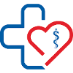 Kędzierzyn-Koźle, dnia 12 czerwca 2024r. AZ.2024.198/2OGŁOSZENIE O ZAMÓWIENIU W TRYBIE DO 130 000,00 zł netto Przedmiot zamówienia:  Dostawa książek i druków dla SP ZOZ w Kędzierzynie-KoźluSzczegółowy opis przedmiotu zamówienia:Wykaz druków i książek w załączniku nr 2.Zamawiający wymaga, aby druki były zgodne z obowiązującymi przepisami prawa na dzień złożenia zamówienia.Zamawiający wymaga sukcesywnych dostaw zgodnie z zamówieniem (Zamawiający przewiduje około 14 dostaw w czasie trwania umowy)Wykonawca dostarczy przedmiot umowy na własny koszt i odpowiedzialność w wyznaczonym przez Zamawiającego miejscu tj. do Magazynu Centralnego, ul. Roosevelta 2, 47-200 Kędzierzyn Koźle.Termin realizacji zamówienia (dostawy): 5 dni roboczych.Okres trwania umowy: 12 miesięcy Poprzez dostawę Zamawiający rozumie dostarczenie i wniesienie.Zamawiający:Samodzielny Publiczny Zespół Opieki Zdrowotnej w Kędzierzynie - Koźlu ul. 24 Kwietnia 5, 47-200 Kędzierzyn - KoźleOsobą ze strony zamawiającego upoważnioną do kontaktowania się z wykonawcami, są: 
Magdalena Pieronkiewicz tel. 77/40 62 530 oraz Łukasz Litwinowicz tel. 77/40 62 506 w godzinach pracy Zamawiającego tj. 7:00 - 14:35Zamawiający nie dopuszcza możliwości składania ofert wariantowych lub częściowych.Wszelkie oświadczenia, wnioski, zawiadomienia oraz informacje Zamawiający i Wykonawcy przekazują za pomocą platformy zakupowej. W przypadku awarii platformy zakupowej dopuszcza się komunikację z Zamawiającym za pomocą poczty  elektronicznej na adres: zaopatrzenie@e-szpital.euWykonawca może zwrócić się do Zamawiającego z zapytaniem dotyczącym treści ogłoszenia o zamówieniu. Wykonawcy pozostają związani ofertą przez okres 30 dni od dnia upływu terminu składania ofert. W toku badania i oceny ofert Zamawiający może żądać od Wykonawców wyjaśnień dotyczących treści złożonych ofert. Zamawiający dopuszcza możliwość prowadzenia między Zamawiającym, a Wykonawcą negocjacji dotyczących złożonej oferty oraz dokonywanie jej zmiany.Przygotowanie oferty:	Wykonawca może złożyć jedną ofertę. Zamawiający wymaga złożenia oferty drogą elektroniczną. Ofertę można składać za pomocą: 	platformy zakupowej: https://platformazakupowa.pl/pn/spzoz_kedzierzynkozle/proceedings Termin składania ofert upływa w dniu  19-06-2024 r. o godzina 09:00.Otwarcie ofert nastąpi w dniu 19-06-2024 r. o godzina  09:05 w siedzibie Zamawiającego.Kryterium oceny ofert: cena 100%:Oferta, która otrzyma maksymalną liczbę przyznanych punktów w oparciu o ustalone kryterium zostanie uznana za najkorzystniejszą, pozostałe oferty zostaną sklasyfikowane zgodnie z ilością uzyskanych punktów. Realizacja zamówienia zostanie powierzona Wykonawcy, którego oferta uzyska najwyższą ilość punktów.W sytuacji, gdy nie można będzie dokonać wyboru oferty najkorzystniejszej ze względu na to, że zostaną złożone oferty o takiej samej cenie, Zamawiający wezwie tych Wykonawców do złożenia w terminie określonym przez Zamawiającego ofert dodatkowych – Wykonawcy, składając oferty dodatkowe, nie mogą zaoferować cen wyższych niż zaoferowane w złożonych ofertach.Zamawiający może wezwać wykonawcę do uzupełniania brakującej dokumentacji, lub poprawienia już złożonej. Zamawiający odrzuci ofertę Wykonawcy, który podlega wykluczeniu z postępowania oraz wykonawcy, który złożył ofertę, która nie odpowiada zapisom ogłoszenia o zamówieniu. Zamawiający zastrzega możliwość unieważnienia przedmiotowego postępowania bez podania przyczyny na każdym jego etapie. Wymagane dokumenty, jakie należy dołączyć składając ofertę: Wypełniony formularz ofertowy (wzór stanowi załącznik nr 1);Wypełniony  formularz ofertowo – cenowy  (załącznik nr 2);Oświadczenie wykonawcy o niepodleganiu wykluczeniu (załącznik nr 3).Załączniki:Formularz ofertowy  - załącznik nr 1;Formularz ofertowo – cenowy książek i druków - załącznik nr 2;Oświadczenie Wykonawcy o niepodleganiu wykluczeniu - załącznik nr 3; Wzory druków dla poz. 34-43 – załącznik nr 5.Załącznik nr 1 AZ.2024.198/2Samodzielny Publiczny Zespół Opieki Zdrowotnej w Kędzierzynie-Koźluul. 24 Kwietnia 5 47-200 Kędzierzyn-KoźleDANE WYKONAWCYNazwa: ...........................................................................................................................................Adres: …………...............................................................................................................................Numer NIP  .......................................................... Regon ............................................................Adres e-mail: ......................................................  Osoba do kontaktu: ............................................   tel. ............................................OFEROWANA WARTOŚĆ ZAMÓWIENIA Oferujemy wykonanie przedmiotu zamówienia na warunkach wymaganych przez Zamawiającego określonych                        w postanowieniach ogłoszenia o zamówieniu za cenę:OŚWIADCZENIE DOTYCZĄCE POSTANOWIEŃ NINIEJSZEGO OGŁOSZENIA:Składam/-y ofertę na wykonanie zamówienia zgodnie z opisem przedmiotu zamówienia zawartym                         w ogłoszeniu o zamówieniu. Oświadczamy, że wykonamy zamówienie w ramach sukcesywnych dostaw przez okres 12 miesięcy. Oświadczam, że akceptuję termin płatności od daty dostarczenia prawidłowo wystawionej faktury:                    30 dni.Oświadczam/-y, że uważam/-y się za związanego/-ych z ofertą przez okres 30 dni od upływu terminu składania ofert.Oświadczam/-y, że powyżej podana cena zawiera wszystkie koszty, jakie ponosi Zamawiający w przypadku wyboru mojej/-naszej  oferty.Oświadczamy, że w przypadku wyboru naszej oferty zobowiązujemy się  do zawarcia umowy w oparciu               o przedstawiony przez Zamawiającego projekt umowy, do którego nie wnosimy zastrzeżeń. Oświadczam, że wypełniliśmy obowiązki informacyjne przewidziane w art. 13 lub art. 14 RODO (Rozporządzenie Parlamentu Europejskiego i Rady (UE) 2016/679 z dnia 27 kwietnia 2016 r. w sprawie ochrony osób fizycznych w związku z przetwarzaniem danych osobowych i w sprawie swobodnego przepływu takich danych oraz uchylenia dyrektywy 95/46/WE) wobec osób fizycznych, od których dane osobowe bezpośrednio lub pośrednio pozyskałem w celu ubiegania się o udzielenie zamówienia publicznego w niniejszym postępowaniu............................... dnia ………….........                                                ………………………………………………………………………                                   Podpis Wykonawcy/Pełnomocnika Załącznik nr 3 OŚWIADCZENIE  WYKONAWCY  O  NIEPODLEGANIU  WYKLUCZENIUskładane w związku z wejściem w życie Ustawy z dnia 13 kwietnia 2022 r. o szczególnych rozwiązaniach  w zakresie przeciwdziałania wspieraniu agresji na Ukrainę oraz służących ochronie bezpieczeństwa narodowego (Dz. U. z 2023 r. poz. 129,185).Składając ofertę w postępowaniu o udzielenie zamówienia publicznego w trybie zapytania ofertowego, którego przedmiotem jest: Dostawa książek i druków dla SP ZOZ 
w Kędzierzynie-Koźlu.Działając w imieniu Wykonawcy: …………………………………………………………………………………………………………………………………………………..                 (nazwa i adres)Oświadczam, że:nie podlegam wykluczeniu z postępowania na podstawie art. 7 ust. 1 Ustawy z dnia 13 kwietnia 2022 r. o szczególnych rozwiązaniach w zakresie przeciwdziałania wspieraniu agresji na Ukrainę oraz służących ochronie bezpieczeństwa narodowego (Dz. U. z 2023 r. poz. 129, 185).	Oświadczam, że wszystkie informacje podane w powyższym oświadczeniu są aktualne                          i zgodne z prawdą oraz zostały przedstawione z pełną świadomością konsekwencji wprowadzenia Zamawiającego w błąd przy przekazywaniu informacji. …….…….................................................Podpis Wykonawcy/Pełnomocnika„OFERTA”Na: „Dostawę książek i druków dla SP ZOZ w Kędzierzynie-Koźlu.” Postępowanie nr: AZ.2024.198/2……………..…………………….. zł brutto(powyższa kwota została obliczona na podstawie formularza cenowego załączonego do oferty  - załącznik nr 2) 